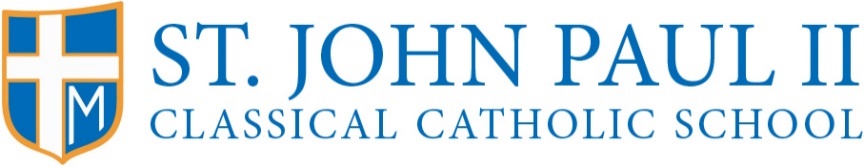 Kid’s Club Times & FeesMorning Care7:00 am - 7:45 am1 child = $7.002 children = $9.003 children = $11.00Afternoon Care3:20 pm - 4:20 pm1 child = $7.002 children = $10.003 children = $13.003:20 pm - 5:20 pm1 child = $14.002 children = $20.003 children = $26.003:20 pm - 6:00 pm1 child = $20.002 children = $26.003 children = $31.00*After 6 p.m. late fee: $15.00 for every 5 minutes late.Note:Student must be enrolled in school full day at St. John Paul II CCS in PS3 – 8th grade to participate in Kid’s Club. A non-refundable registration fee of $15.00 per child must be paid at the time of registration and prior to the start date. Billing cycle is each month through FACTS and payments are due 14 days after your invoice is received.